АДМИНИСТРАЦИЯ СЕЛЬСКОГО ПОСЕЛЕНИЯТИХВИНСКИЙ СЕЛЬСОВЕТДОБРИНСКОГО МУНИЦИПАЛЬНОГО РАЙОНАЛИПЕЦКОЙ ОБЛАСТИП О С Т А Н О В Л Е Н И Е13.04.2017	г		         		                  №31д.Большая ПлавицаОб утверждении Порядка проведения антикоррупционной экспертизы муниципальных нормативных правовых актов и проектов муниципальных нормативных правовых актоворганами местного самоуправления сельского поселения Тихвинский сельсовет в новой редакцииВ соответствии с пунктом 3 части 1 статьи 3 Федерального закона     от 17.07.2009 № 172-ФЗ «Об антикоррупционной экспертизе нормативных правовых актов и проектов нормативных правовых актов», постановлением Правительства Российской Федерации от 26.02.2010 № 96 «Об антикоррупционной экспертизе нормативных правовых актов и проектов нормативных правовых актов», руководствуясь  Уставом сельского поселения Тихвинский сельсовет, администрация сельского поселения Тихвинский сельсовет ПОСТАНОВЛЯЕТ:1. Внести изменения в Порядок проведения антикоррупционной экспертизы муниципальных нормативных правовых актов и проектов муниципальных нормативных правовых актов органами местного самоуправления сельского поселения   Тихвинский  сельсовет.2.  Настоящее постановление вступает в силу со дня его официального обнародования.                                                           3. Контроль за исполнением настоящего постановления оставляю за собой.Глава администрациисельского поселенияТихвинский сельсовет                                                       А.Г.КондратовПриложениек постановлению администрации сельского поселения Тихвинский сельсовет         от  13.04.2017 г.  №31ИЗМЕНЕНИЯ в Порядок  проведения антикоррупционной экспертизы муниципальных нормативных правовых актов и проектов муниципальных нормативных правовых актов органамиместного самоуправления сельского поселения Тихвинский сельсовет       Внести в Порядок  проведения антикоррупционной экспертизы муниципальных нормативных правовых актов и проектов муниципальных нормативных правовых актов органами местного самоуправления сельского поселения Тихвинский сельсовет, утвержденный постановлением администрации сельского поселения Тихвинский сельсовет №37 от 16.11.2012г. следующие измененияп. 1.3. изложить в следующей редакции:Мониторинг правоприменения и антикоррупционная экспертиза муниципальных правовых актов и проектов муниципальных правовых актов органов местного самоуправления проводится старшим специалистом администрации сельского поселения Тихвинский сельсовет    согласно методике проведения антикоррупционной экспертизы нормативных правовых актов и проектов нормативных правовых актов (далее - методика), установленной постановлением Правительства Российской Федерации № 96.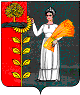 